НИЙТИЙН АЛБАНД НИЙТИЙН БОЛОН ХУВИЙН АШИГ СОНИРХЛЫГЗОХИЦУУЛАХ, АШИГ СОНИРХЛЫН ЗӨРЧЛӨӨС УРЬДЧИЛАНСЭРГИЙЛЭХ ТУХАЙ ХУУЛЬД НЭМЭЛТ, ӨӨРЧЛӨЛТ ОРУУЛАХ ТУХАЙ ХУУЛИЙН ТӨСЛИЙН ҮР НӨЛӨӨГ ҮНЭЛСЭН СУДАЛГААНЫ ТАЙЛАН2022 онГАРЧИГУДИРТГАЛ НЭГ.ЕРӨНХИЙ ЗҮЙЛ ХОЁР.ШАЛГУУР ҮЗҮҮЛЭЛТИЙГ СОНГОСОН БАЙДАЛ, ҮНДЭСЛЭЛ ГУРАВ.ХУУЛИЙН ТӨСЛӨӨС ҮР НӨЛӨӨГ НЬ ТООЦОХ ХЭСГЭЭ ТОГТООСОН БАЙДАЛ 3.1.“Зорилгод хүрэх байдал” шалгуур үзүүлэлтийн хүрээнд хуулийн төслөөс үр нөлөөг нь тооцох хэсгээ сонгосон байдал 3.2.“Практикт хэрэгжих боломж” шалгуур үзүүлэлтийн хүрээнд хуулийн төслөөс үр нөлөөг нь тооцох хэсгээ сонгосон байдал 3.3.“Ойлгомжтой байдал” шалгуур үзүүлэлтийн хүрээнд хуулийн төслөөс үр нөлөөг нь тооцох хэсгээ сонгосон байдал 3.4.“Харилцан уялдаа” шалгуур үзүүлэлтийн хүрээнд хуулийн төслөөс үр нөлөөг нь тооцох хэсгээ сонгосон байдал ДӨРӨВ.ШАЛГУУР ҮЗҮҮЛЭЛТЭД ТОХИРОХ ШАЛГАХ ХЭРЭГСЛИЙН ДАГУУ ХУУЛИЙН ТӨСЛИЙН ҮР НӨЛӨӨГ ҮНЭЛСЭН БАЙДАЛ 4.1.“Зорилгод хүрэх байдал” шалгуур үзүүлэлтээр үнэлсэн талаар4.2.“Практикт хэрэгжих боломж” шалгуур үзүүлэлтээр үнэлсэн талаар 4.3.“Ойлгомжтой байдал” шалгуур үзүүлэлтээр үнэлсэн талаар 4.4.“Харилцан уялдаа” шалгуур үзүүлэлтээр үнэлсэн талаар ТАВ.ҮР ДҮНГ ҮНЭЛЖ, ЗӨВЛӨМЖ ӨГСӨН БАЙДАЛ 5.1.Үнэлэлт, дүгнэлт 5.2.Зөвлөмж АШИГЛАСАН ЭХ СУРВАЛЖ УДИРТГАЛХууль тогтоомжийн тухай хуулийн 1 дүгээр зүйлийн 1.1 дэх хэсэгт “... хууль, Улсын Их Хурлын бусад шийдвэр /цаашид “хууль тогтоомж” гэх/-ийг санаачлах, боловсруулах ажиллагааны үндэслэл, чанарыг сайжруулах, түүнд олон нийтийн оролцоог хангах, хууль тогтоомжийн төсөлд тавих шаардлагыг тодорхойлох, хууль тогтоомжийн хэрэгжилтийн үр нөлөөг үнэлэх замаар хууль дээдлэх ёсыг бэхжүүлэх...” гэж заасан. Хуулийн дээрх зорилтын хүрээнд 2017 оны 1 дүгээр сарын 1-ний өдрөөс эхлэн хүчин төгөлдөр мөрдөж эхэлсэн Хууль тогтоомжийн тухай хуулийн хэрэгжилтийг хангах үүднээс Монгол Улсын Засгийн газрын 2016 оны “Аргачлал батлах тухай” 59 дүгээр тогтоолын 3 дугаар хавсралтаар баталсан “Хууль тогтоомжийн төслийн үр нөлөөг үнэлэх аргачлал”-ын дагуу Нийтийн албанд нийтийн болон хувийн ашиг сонирхлыг зохицуулах, ашиг сонирхлын зөрчлөөс урьдчилан сэргийлэх тухай хуульд нэмэлт, өөрчлөлт оруулах тухай хуульд холбогдох судалгааг хийсэн болно. Энэхүү судалгаагаар Нийтийн албанд нийтийн болон хувийн ашиг сонирхлыг зохицуулах, ашиг сонирхлын зөрчлөөс урьдчилан сэргийлэх тухай хуульд нэмэлт, өөрчлөлт оруулах тухай хуулийн төслийн үр нөлөөг үнэлж, уг төслийн давхардал, хийдэл, зөрчлийг арилгах замаар төрийн жинхэнэ албан хаагч, улс төрд нөлөө бүхий этгээдүүд бизнесийн зорилгоор өөрийн орлогоос давсан хэт их хэмжээний зээл авах болон эдийн засгийг дэмжих чиглэлээр төрөөс баталгаа гаргасан хөнгөлөлттэй нөхцөлтэй зээл, хөрөнгө оруулалтад өөртөө хууль бусаар давуу эрх олгох байдлаар хамрагдах зэргээр ашиг сонирхлын зөрчил үүсгэх, давхар ажил эрхлэлттэй холбоотой хязгаарлалтыг зөрчих явдлыг хориглосон хуулийн төсөл боловсруулахад хууль санаачлагчид дэмжлэг үзүүлэх, улмаар хуулийн төслийн чанарыг сайжруулах талаар зөвлөмж өгөхийг зорьсон болно. --- оOo ---НИЙТИЙН АЛБАНД НИЙТИЙН БОЛОН ХУВИЙН АШИГ СОНИРХЛЫГ ЗОХИЦУУЛАХ, АШИГ СОНИРХЛЫН ЗӨРЧЛӨӨС УРЬДЧИЛАН СЭРГИЙЛЭХ ТУХАЙ ХУУЛЬД НЭМЭЛТ, ӨӨРЧЛӨЛТ ОРУУЛАХ ТУХАЙ ХУУЛИЙН ТӨСЛИЙН ҮР НӨЛӨӨГ ҮНЭЛСЭН СУДАЛГААНЫ ТАЙЛАННЭГ.ЕРӨНХИЙ ЗҮЙЛЭнэхүү үнэлгээг Нийтийн албанд нийтийн болон хувийн ашиг сонирхлыг зохицуулах, ашиг сонирхлын зөрчлөөс урьдчилан сэргийлэх тухай хуульд нэмэлт, өөрчлөлт оруулах тухай хуулийн төслийн зүйл, заалтад Хууль тогтоомжийн тухай хуулийн 17 дугаар зүйлд заасны дагуу дүн шинжилгээ хийх, үр нөлөөг тооцож, давхардал, хийдэл, зөрчлийг илрүүлэн хуулийн зүйл, заалтыг ойлгомжтой, хэрэгжих боломжтой байдлаар боловсруулахад зөвлөмж өгөх, улмаар хуулийн төслийн чанарыг сайжруулах зорилгоор гүйцэтгэв. Нийтийн албанд нийтийн болон хувийн ашиг сонирхлыг зохицуулах, ашиг сонирхлын зөрчлөөс урьдчилан сэргийлэх тухай хуульд нэмэлт, өөрчлөлт оруулах тухай хуулийн төслийн /цаашид “хуулийн төсөл” гэх/ үр нөлөөг үнэлэх ажиллагааг Монгол Улсын Засгийн газрын 2016 оны 59 дүгээр тогтоолын 3 дугаар хавсралтаар баталсан “Хууль тогтоомжийн төслийн үр нөлөө тооцох аргачлал”-д /цаашид “Аргачлал” гэх/ заасны дагуу дараах үе шатаар хийлээ. 1.Хуулийн төслийн үр нөлөөг үнэлэх шалгуур үзүүлэлтийг сонгох; 2.Хуулийн төслөөс үр нөлөө тооцох хэсгээ тогтоох; 3.Шалгуур үзүүлэлтэд тохирох шалгах хэрэгслийн дагуу үр нөлөөг үнэлэх; 4.Үр дүнг үнэлж, зөвлөмж өгөх. ХОЁР.ХУУЛИЙН ТӨСЛИЙН ҮР НӨЛӨӨГ ҮНЭЛЭХ ШАЛГУУР ҮЗҮҮЛЭЛТИЙГ СОНГОСОН ТАЛААРҮнэлгээнд хуулийн төслийн зорилго, хамрах хүрээ, зохицуулах асуудалтай уялдуулан аргачлалын 2.9 дэх заалтад заасны дагуу 6 шалгуур үзүүлэлтээс дараах 4 шалгуур үзүүлэлтийг сонголоо. Үүнд: 1.Зорилгод хүрэх байдал; 2.Практикт хэрэгжих боломж; 3.Ойлгомжтой байдал; 4.Харилцан уялдаа зэрэг болно. Шалгуур үзүүлэлтийг сонгосон байдал: Зорилгод хүрэх байдал: Шалгуур үзүүлэлтийн хүрээнд хуулийн төслийн зорилго нь үзэл баримтлалд тусгасан хуулийн төслийг боловсруулах болсон үндэслэл, шаардлагад нийцсэн эсэх /бүрэн илэрхийлж чадсан эсэх/, хуулийн төслийн зорилго нь төрийн жинхэнэ албан хаагч, улс төрд нөлөө бүхий этгээдүүд бизнесийн зорилгоор өөрийн орлогоос давсан хэт их хэмжээний зээл авах болон эдийн засгийг дэмжих чиглэлээр төрөөс баталгаа гаргасан хөнгөлөлттэй нөхцөлтэй зээл, хөрөнгө оруулалтад өөртөө хууль бусаар давуу эрх олгох байдлаар хамрагдах зэргээр ашиг сонирхлын зөрчил үүсгэх, давхар ажил эрхлэлттэй холбоотой хязгаарлалтыг зөрчих явдлыг хориглоход чиглэгдэж байгааг анхаарч, хуулийн төслийн зохицуулалт нь хуулийн төслөөр зохицуулахаар тавьсан зорилгод хүрч чадах эсэхийг үнэлэхээр энэ шалгуур үзүүлэлтийг сонгов. Практикт хэрэгжих боломж: Шалгуур үзүүлэлтийн хүрээнд хуулийн төслийн зохицуулалтыг дагаж мөрдөх буюу хэрэгжүүлэх боломж байгаа эсэхийг, тухайлбал хуулийн төслийг хэрэгжүүлэх этгээд байгаа эсэх, тэдгээр этгээдэд тухайн хуулийн зохицуулалтыг хэрэгжүүлэх боломжтой эсэхийг шалгахаар энэ шалгуурыг сонгов. Ойлгомжтой байдал: Хуулийн төсөл нь түүнийг хэрэглэх, хэрэгжүүлэх этгээдийн хувьд ойлгомжтой, логик дэс дараалалтай томьёологдсон эсэхийг шалгахаар энэ шалгуур үзүүлэлтийг сонгов. Харилцан уялдаа: Хуулийн төслийг бүхэлд нь Монгол Улсын Үндсэн хууль болон хүчин төгөлдөр үйлчилж байгаа бусад хууль тогтоомжтой нийцэж байгаа эсэх, төрийн байгууллагын чиг үүрэгтэй давхардсан, зөрчилдсөн эсэхийг шалгахаар энэ шалгуур үзүүлэлтийг сонгов. Бусад шалгуур үзүүлэлтийн талаар: Хуулийн төсөлд иргэдийн эрх чөлөөг хязгаарлах, аж ахуйн нэгжүүдэд шинээр үүрэг хүлээлгэсэн, эсхүл тухайн хуулийн төслийг хэрэгжүүлэх байгууллагын үйл ажиллагаанд нийцэхгүй зохицуулалт агуулаагүй тул хүлээн зөвшөөрөгдөх байдал шалгуур үзүүлэлтээр үнэлгээ хийх шаардлагагүй гэж үзсэн болно. Хуулийн төслийг хэрэгжүүлэхтэй холбоотой гарах зардлын тооцоог тусгайлан хийгдэх тул зардал шалгуур үзүүлэлтийг сонгоогүй болно. ГУРАВ.ХУУЛИЙН ТӨСЛӨӨС ҮР НӨЛӨӨГ ҮНЭЛЭХ ХЭСГИЙГ ТОГТООСОН БАЙДАЛЭнэ хэсэгт уг хуулийн төслөөс үр нөлөөг нь үнэлэх хэсгээ тогтоож, сонгосон шалгуур үзүүлэлтийн хүрээнд холбогдох зүйл, заалтыг сонгон авав. Энэхүү зүйл, заалтыг сонгохдоо хууль зүйн хувьд шууд үр дагавар үүсгэж байгаа голлох ач холбогдол бүхий заалтуудыг сонгож авсан. Өөрөөр хэлбэл, тухайн төслийн үр нөлөөг үнэлэхдээ цаг хугацаа, зардал хэмнэх үүднээс хуулийн төсөлд шинээр нэмж орж буй, голлох ач холбогдол бүхий заалтыг сонгож, тухайн сонгож буй зүйл, заалтын үр нөлөөг судлах болно. Сонгосон шалгуур үзүүлэлтийн дагуу хуулийн төслөөс үр нөлөөг нь тооцох хэсгээ тогтоосон шалгуур үзүүлэлт тус бүрээр авч үзвэл: “Зорилгод хүрэх байдал” шалгуур үзүүлэлтийн хүрээнд хуулийн төслийн үзэл баримтлалд тусгасан хуулийн төслийг боловсруулах үндэслэл, шаардлагад хуулийн төслийн зохицуулалт нь нийцэж байгаа эсэхэд дүн шинжилгээ хийх үүднээс хуулийн төслийн үзэл баримтлалтай танилцаж, хуулийн төсөл боловсруулах үндэслэл, шаардлага, хуулийн төслийн зорилго болон зорилгод хүрэхэд чиглэгдсэн, мөн түүнийг тодорхой илэрхийлж чадахуйц зохицуулалтыг сонгов. Хуулийн төслийн үзэл баримтлалд: 1.Авлигатай тэмцэх газарт хөрөнгө орлогын мэдүүлэг гаргадаг төрийн албан тушаалтан ипотекийн зээл болон эрүүл мэндийн үйлчилгээ авахаас бусад зориулалтаар хувийн ашиг сонирхлын мэдүүлэгтээ мэдүүлсэн жилийн орлогын 80 хувиас дээш хэмжээний зээлийг бусад этгээдээс авахыг хязгаарлах;2.Төрөөс баталгаа гаргасан, хөнгөлөлттэй нөхцөл бүхий аливаа хөрөнгө оруулалтыг албан тушаалтан өөрийн эрх мэдлээ ашиглан гуравдагч этгээдэд хууль зөрчин олгуулахаар нөлөөлөхийг хориглох;3.Улс төрд нөлөө бүхий албан тушаалтан, тэдгээрийн хамаарал бүхий этгээдийн хувь эзэмшдэг хуулийн этгээд төрөөс баталгаа гаргасан хөрөнгө оруулалтанд хамрагдахыг хориглох;4.Хуулийн төсөлд дурдсан хориглолт, хязгаарлалтыг зөрчсөн этгээдэд хариуцлага хүлээлгэх; 5.Шинээр орж байгаа зохицуулалттай холбогдуулан хэрэгжилтийг хангах зорилгоор хугацааг тодорхой тусгасан дагаж мөрдөх журмыг тухай хууль боловсруулах гэсэн эдгээр асуудалд хуулийн төслийн зорилго чиглэгдэж байна. Аливаа хуулийн зохицуулалт нь хуулийн төсөл боловсруулах болсон хэрэгцээ, шаардлагад нийцсэн байх ёстой учраас нэн түрүүнд хуулийн төслийн зорилгыг хуулийн төслийн үзэл баримтлалд дурдсан үндэслэл, шаардлага болон зорилготой харьцуулан дараах байдлаар үнэлэх хэсгээ тогтоолоо. Түүнчлэн хуулийн төслийн зохицуулалт нь хуулийн төслийн зорилгыг хангахад чиглэсэн эсэхийг үнэлэх үүднээс хуулийн төслийн зорилго, зорилтод хүрэхэд чиглэсэн дараах зохицуулалтын үр нөлөөнд үнэлгээ өгөхөөр сонголоо.  “Практикт хэрэгжих боломж” гэсэн шалгуур үзүүлэлтийн хүрээнд хуулийн төслийг бүхэлд нь сонгож авав. “Ойлгомжтой байдал” гэсэн шалгуур үзүүлэлтийн хүрээнд хуулийн төсөл нь боловсруулалтын хувьд Хууль тогтоомжийн тухай хуулийн Дөрөвдүгээр бүлэг болон Монгол Улсын Засгийн газрын 2016 оны “Аргачлал батлах тухай” 59 дүгээр тогтоолын 2 дугаар хавсралтаар батлагдсан Хууль тогтоомжийн төсөл боловсруулах аргачлалд заасан шаардлагыг хангасан эсэх, түүнчлэн хуулийг хэрэглэх, хэрэгжүүлэх этгээдүүд хуулийг ойлгож хэрэглэх, хэрэгжүүлэх боломжтой байдлаар болвсруулагдсан эсэхийг шалгахын тулд хуулийн төслийг бүхэлд нь сонгож авлаа. “Харилцан уялдаа” гэсэн шалгуур үзүүлэлтийн хүрээнд хуулийн төслийг аргачлалд тусгасан хуулийн төслийн үр нөлөөг үнэлэх стандарт асуултуудад хариулах замаар уялдаа холбоог шалгахын тулд хуулийн төслийг бүхэлд нь авч үзэхээр тооцлоо.ДӨРӨВ.ШАЛГУУР ҮЗҮҮЛЭЛТЭД ТОХИРОХ ШАЛГАХ ХЭРЭГСЛИЙН ДАГУУ ХУУЛИЙН ТӨСЛИЙН ҮР НӨЛӨӨГ ҮНЭЛСЭН БАЙДАЛӨмнөх үе шатанд хуулийн төслийн үр нөлөөг үнэлэх шалгуур үзүүлэлтийг сонгож, үр нөлөөг үнэлэх хэсгүүдийг тогтоосон. Энэ үе шатанд тэдгээр үзүүлэлтүүдэд тохирох дараах шалгах хэрэгслээр үр нөлөөг үнэлэв. Үүнд: 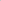 4.1.“Зорилгод хүрэх байдал” шалгуур үзүүлэлтээр үнэлсэн талаар Хуулийн төслийн үзэл баримтлалд дурдсан хэрэгцээ, шаардлагыг хуулийн төсөлд томьёолсон зорилго, зорилт болон зохицуулалттай харьцуулан үзлээ. Хуулийн төслийн үзэл баримтлалд дурдсан хэрэгцээ, шаардлагыг хураангуйлан авч үзвэл төрийн жинхэнэ албан хаагч, улс төрд нөлөө бүхий этгээдүүд бизнесийн зорилгоор өөрийн орлогоос давсан хэт их хэмжээний зээл авах болон эдийн засгийг дэмжих чиглэлээр төрөөс баталгаа гаргасан хөнгөлөлттэй нөхцөлтэй зээл, хөрөнгө оруулалтад өөртөө хууль бусаар давуу эрх олгох байдлаар хамрагдах зэргээр ашиг сонирхлын зөрчил үүсгэх, давхар ажил эрхлэлттэй холбоотой хязгаарлалтыг зөрчих явдлыг хориглоход хуулийн төслийн зорилго оршиж байна. Иймд хуулийн төслийн зохицуулалт нь хуулийн төслийн зорилгыг хангахад чиглэсэн эсэх, тэдгээр нь зорилгыг хангах боломжтой байдлаар томьёологдсон эсэхийг үнэлэхээр хуулийн төслийн зорилгыг сонгож авсан дараах зохицуулалттай харьцуулан дүн шинжилгээ хийлээ. Одоо хүчин төгөлдөр мөрдөгдөж байгаа Авлигын эсрэг хууль болон Нийтийн албанд нийтийн болон хувийн ашиг сонирхлыг зохицуулах, ашиг сонирхлын зөрчлөөс урьдчилан сэргийлэх тухай хуулиар төрийн жинхэнэ албан хаагч, улс төрд нөлөө бүхий этгээдүүд давхар ажил эрхлэхийг хязгаарласан, хөрөнгө орлогын мэдүүлэгтээ зээл авсан зориулалт, авсан зээлийн хэмжээгээ үнэн зөв мэдүүлэх үүрэг хүлээсэн тул хуулийн төслийн 1 дүгээр зүйлд “Албан тушаалтан ипотекийн зээл болон эрүүл мэндийн үйлчилгээ авахаас бусад зориулалтаар хувийн ашиг сонирхлын мэдүүлэгтээ мэдүүлсэн жилийн орлогын 80 хувиас дээш хэмжээний зээлийг бусад этгээдээс авахыг хориглоно.” гэж заасан нь холбогдох хууль тогтоомж болон хуулийн төслийн үзэл баримтлалд дурдсан зорилгыг хангаж байна. Мөн хуулийн төслийн 1 дүгээр зүйлд Монгол Улсын Ерөнхийлөгч, Улсын Их Хурлын гишүүн, Монгол Улсын Ерөнхий сайд, Засгийн газрын гишүүн, Үндсэн хуулийн цэцийн гишүүн, Улсын дээд шүүхийн Ерөнхий шүүгч, Улсын дээд шүүхийн шүүгч, Улсын ерөнхий прокурор, Улсын Их Хуралд ажлаа шууд хариуцан тайлагнадаг байгууллагын дарга, аймаг, нийслэлийн Засаг дарга, аймаг, нийслэлийн иргэдийн Төлөөлөгчдийн Хурлын Тэргүүлэгчдийн дарга, яамны Төрийн нарийн бичгийн дарга, Засгийн газрын агентлагийн дарга, төрийн өмчит компани, олон улсын байгууллагын дарга, захирлын албан тушаал эрхэлж байсан болон эрхэлж байгаа хүн, эсхүл түүнтэй хамаарал бүхий этгээдийн хувь эзэмшдэг хуулийн этгээд эдийн засгийн хөгжлийг дэмжих зорилгоор төрөөс баталгаа гаргасан зээлд хамрагдахыг хориглохоор заасан нь хуулийн төслийн үзэл баримтлалд дурдсан “төрөөс баталгаа гаргасан хөрөнгө оруулалтыг аливаа этгээдэд хууль зөрчин олгуулахаар нөлөөлөх, улс төрд нөлөө бүхий албан тушаалтан, тэдгээрийн хамаарал бүхий этгээдийн хувь эзэмшдэг хуулийн этгээд төрөөс баталгаа гаргасан хөрөнгө оруулалтанд хамрагдахыг хориглож, зөрчсөн тохиолдолд хариуцлага хүлээлгэх” зорилгыг хангаж байна. Үнэлгээ: Энэ хэсэгт дурдсан хуулийн төслийн заалтууд нь хуулийн төслийн үзэл баримтлалд дурдсан шалтгаан, нөхцөлийг шийдвэрлэх боломжтой буюу тавигдсан зорилгод хүрэх боломжтой гэж үзэж байна. 4.2.“Практикт хэрэгжих боломж” шалгуур үзүүлэлтээр үнэлсэн талаар Хуулийн төслийн холбогдох заалтыг хэрэгжүүлэх этгээд байгаа эсэх, төсөлд заасан чиг үүргийг хэрэгжүүлэх боломж байгаа эсэхийг дараах хүснэгтээс үзнэ үү. 4.3.“Ойлгомжтой байдал” шалгуур үзүүлэлтээр үнэлсэн талаар Хууль тогтоомжийн тухай хуулийн 29 дүгээр зүйлд заасан хуулийн төслийн эх бичвэрийн агуулгад тавигдах нийтлэг шаардлагыг дараах хүснэгтээс үзнэ үү. Хууль тогтоомжийн тухай хуулийн 30 дугаар зүйлд заасан хуулийн төслийн хэл зүй, найруулгад тавигдах нийтлэг шаардлагыг дараах хүснэгтээс үзнэ үү Хуулийн төслийн зүйл, заалт нь хэрэгжүүлэх, хэрэглэх этгээдүүдэд ойлгомжтой байдлаар томьёологдсон эсэхийг хүснэгт 6-аас үзнэ үү. Хүснэгт 6 4.4.“Харилцан уялдаа” шалгуур үзүүлэлтээр үнэлсэн талаар “Харилцан уялдаа” гэсэн шалгуур үзүүлэлтийн хүрээнд хуулийн төслийг аргачлалд тусгасан хуулийн төслийн үр нөлөөг үнэлэх стандарт асуултуудад хариулах замаар уялдаа холбоог шалгахын тулд хуулийн төслийн бүх заалтын хүрээнд үзэхээр тооцлоо. Аргачлалын 4.10-т заасан шаардлага, шалгуурын дагуу үнэлснийг хүснэгтээс үзнэ үү. Дээрх үнэлгээнээс дүгнэж үзвэл хуулийн төслийн зүйл заалт өөр хоорондоо болон Монгол Улсын Үндсэн хууль, бусад хүчин төгөлдөр үйлчилж байгаа хууль тогтоомжтой давхардал үүсгээгүй байна гэж үзлээ. ТАВ.ҮР ДҮНГ ҮНЭЛЖ, ЗӨВЛӨМЖ ӨГСӨН БАЙДАЛХуулийн төсөл нь дэвшүүлсэн зорилгоо хангасан эсэх, практикт хэрэгжих боломжтой эсэх, бусад хуулиудтай хэрхэн уялдсан, хуулийн төслийн найруулга, хэл зүй ойлгомжтой эсэх гэсэн шалгуур үзүүлэлт тус бүрийн дагуу хийсэн үнэлэлтийг нэгтгэн дараах Дүгнэлтийг хийж, Зөвлөмж боловсрууллаа. 5.1.ҮНЭЛЭЛТ, ДҮГНЭЛТ Төрийн албаны тухай хуульд нэмэлт, өөрчлөлт оруулах тухай хуулийн үзэл баримтлал болон хуулийн төсөлтэй танилцаж, үр дагавар үүсгэж байгаа гол ач холбогдолтой гэсэн заалтуудыг сонгох болон бүхэлд нь авч үзэж, аргачлалд заасан үе шат бүрийн дагуу хийгдсэн ажиллагааны хүрээнд энэ дүгнэлтийг гаргаж байна: 1.Зорилгод хүрэх байдал шалгуур үзүүлэлтээр: Хуулийн төслийн зохицуулалт нь хуулийн төслийг боловсруулах болсон хэрэгцээ, шаардлага, үндэслэлүүдтэй нийцэж байх байгаа болон үзэл баримтлалаар тодорхойлсон зорилгыг бүрэн илэрхийлж чадсан эсэхэд, мөн хуулийн төслийн зорилгыг уг хуулийн бусад зохицуулалт хангаж, илэрхийлж чадахаар бүрэн, гүйцэт томьёологдсон эсэхэд үнэлгээ хийхэд зорилгодоо хүрэх шалгуур үзүүлэлтэд нийцсэн гэж дүгнэж байна. 2.Практикт хэрэгжих боломж шалгуур үзүүлэлтээр: Хуулийн төслийг бүхэлд нь авч үзэхэд хувьд түүнийг хэрэгжүүлэх этгээд тодорхой, тэдгээр этгээдэд тухайн хуулийн зохицуулалтыг хэрэгжүүлэх боломж байгаа тул практикт хэрэгжих боломж шалгуур үзүүлэлтэд нийцсэн гэж дүгнэж байна. 3.Ойлгомжтой байдал шалгуур үзүүлэлтээр: Хуулийн төслийг бүхэлд нь авч үзэхэд Хууль тогтоомжийн тухай хуулийн 25, 28, 29, 30 дугаар зүйл, Хууль тогтоомжийн төсөл боловсруулах аргачлалд заасан шаардлагыг хангасан гэж үзэж байна. 4.Харилцан уялдаа шалгуур үзүүлэлтээр:Энэхүү шалгуур үзүүлэлтийн хүрээнд хуулийн төслийг Хууль тогтоомжийн төслийн үр нөлөөг үнэлэх аргачлалд заасан асуултад хариулах байдлаар шалгасан. Харилцан уялдаатай бадлыг хангасан байна. 5.2.ЗӨВЛӨМЖ Нийтийн албанд нийтийн болон хувийн ашиг сонирхлыг зохицуулах, ашиг сонирхлын зөрчлөөс урьдчилан сэргийлэх тухай хуульд нэмэлт, өөрчлөлт оруулах тухай хуулийн төслийн үр нөлөөг тооцох ажиллагааны үр дүнд гарсан дүгнэлтэд үндэслэн энэхүү хуулийн төслийн хэрэгцээ шаардлагыг урьдчилан тандан судалсан тайлан, хуулийн төслийн үзэл баримтлал, төсөл, танилцуулга, төслийн үр нөлөөг тооцсон үнэлгээний тайлан, зардлын тооцоо зэрэг холбогдох бүрдлийн хамт уг хуулийн төслийг Улсын Их Хуралд өргөн мэдүүлэх нь зүйтэй байна. ---оОо---АШИГЛАСАН ЭХ СУРВАЛЖИЙН ЖАГСААЛТ Монгол Улсын Үндсэн хууль; Хууль тогтоомжийн тухай хууль;Нийтийн албанд нийтийн болон хувийн ашиг сонирхлыг зохицуулах, ашиг сонирхлын зөрчлөөс урьдчилан сэргийлэх тухай хууль; Авлигын эсрэг хууль;Засгийн газрын 2016 оны 01 дүгээр сарын 25-ны өдрийн “Аргачлал батлах тухай” 59 дүгээр тогтоол. ---оОо---Хуулийн төслийн хэрэгцээ, шаардлага /Хуулийн төслийн үзэл баримтлалаас/Хуулийн төслийн зорилгоМонгол Улс эдийн засгийн өсөлтийг дэмжих, эдийн засгаа сэргээх, эрчимжүүлэх хүрээнд жижиг, дунд аж ахуйн нэгжүүдийг төрөөс баталгаа гаргасан хөрөнгө оруулалтаар дэмжин хөгжүүлэх чиглэлээр Жижиг, дунд үйлдвэрлэлийг хөгжүүлэх сан, Монгол Улсын хөгжлийн мега төслүүдэд хөрөнгө оруулах чиглэлээр Монгол Улсын Хөгжлийн банкийг байгуулсан билээ. Гэвч энэхүү хөрөнгө оруулалтууд зорилтот салбартаа, зорилтот бүлэгтээ тэр бүр хүртэхгүйгээр улс төрд нөлөө бүхий албан тушаалтнууд хувийн ашиг сонирхлоор завшсан, зээл олгоход баримтлах хууль тогтоомжийг зөрчин нөлөөлж өөрийн хамаарал бүхий хуулийн этгээдэд олгуулсан, улмаар энэ хэрэгтээ улс төрийн болон эрүүгийн хариуцлага хүлээсэн явдал удаа дараа гараад байна. Энэ нь улс төрд нөлөө бүхий этгээдүүд, шийдвэр гаргах түвшний албан тушаалтнууд төрөөс баталгаа гаргасан хөнгөлөлттэй нөхцөлөөр их хэмжээний зээл, хөрөнгө оруулалт бий болгож, тэдгээрийг эргээд өөрсдөө, өөрийн хамаарал бүхий хуулийн этгээдүүдээрээ дамжуулан хувааж авч байгаа маш ноцтой ашиг сонирхлын зөрчил юм.Эдгээр зүй бус асуудлууд авлига, албан тушаалын хэрэгтэй холбоотой гэх олон нийтийн хардлага эрс нэмэгдэж, төрд итгэх иргэдийн итгэл буураад байна. Иймд Нийтийн албанд нийтийн болон хувийн ашиг сонирхлыг зохицуулах, ашиг сонирхлын зөрчлөөс урьдчилан сэргийлэх тухай хуулийн зорилтыг хангах, төрд итгэх иргэдийн итгэлийг нэмэгдүүлэх, нийтийн албаны үйл ажиллагааг хувийн ашиг сонирхлын зөрчлөөс хамгаалах зорилгоор Авлигатай тэмцэх газарт хөрөнгө орлогын мэдүүлэг гаргадаг төрийн албан хаагчдын хувьд орлогоосоо давсан хэт их хэмжээний зээл бусад этгээдээс авах, төрөөс баталгаа гаргасан аливаа төрлийн зээл, хөрөнгө оруулалтыг хувийн хэвшлийн урдуур орж завших, өөрийн хамаарал бүхий этгээдэд олгуулахаар нөлөөлөх асуудлыг хориглох талаар зохицуулалт хийх зайлшгүй шаардлага тулгарч байна.1.Авлигатай тэмцэх газарт хөрөнгө орлогын мэдүүлэг гаргадаг төрийн албан тушаалтан ипотекийн зээл болон эрүүл мэндийн үйлчилгээ авахаас бусад зориулалтаар хувийн ашиг сонирхлын мэдүүлэгтээ мэдүүлсэн жилийн орлогын 80 хувиас дээш хэмжээний зээлийг бусад этгээдээс авахыг хязгаарлах;2.Төрөөс баталгаа гаргасан, хөнгөлөлттэй нөхцөл бүхий аливаа хөрөнгө оруулалтыг албан тушаалтан өөрийн эрх мэдлээ ашиглан гуравдагч этгээдэд хууль зөрчин олгуулахаар нөлөөлөхийг хориглох;3.Улс төрд нөлөө бүхий албан тушаалтан, тэдгээрийн хамаарал бүхий этгээдийн хувь эзэмшдэг хуулийн этгээд төрөөс баталгаа гаргасан хөрөнгө оруулалтанд хамрагдахыг хориглох;4.Хуулийн төсөлд дурдсан хориглолт, хязгаарлалтыг зөрчсөн этгээдэд хариуцлага хүлээлгэх; 5.Шинээр орж байгаа зохицуулалттай холбогдуулан хэрэгжилтийг хангах зорилгоор хугацааг тодорхой тусгасан дагаж мөрдөх журмыг тухай хууль боловсруулахШалгуур үзүүлэлтҮр нөлөөг үнэлэх хэсэгШалгах хэрэгсэл1Зорилгод хүрэх байдалХуулийн төслийн зохицуулалтыг бүхэлд ньЗорилгод дүн шинжилгээ хийх2Практикт хэрэгжих боломжХуулийн төслийн зохицуулалтыг бүхэлд ньХолбогдох зохицуулалтын практик нөхцөл байдалд шинжилгээ хийх3Ойлгомжтой байдалХуулийн төслийн зохицуулалтыг бүхэлд ньХууль тогтоомжийн тухай хуулийн 24, 27, 29, 30 дугаар зүйл болон Хууль тогтоомжийн төсөл боловсруулах аргачлал-д заасан шаардлагыг хангасан эсэхийг шалгах4Харилцан уялдааХуулийн төслийн зохицуулалтыг бүхэлд ньХууль тогтоомжийн тухай хуулийн 29 дүгээр зүйлийн 29.1 болон Хууль тогтоомжийн төсөл боловсруулах аргачлалд заасан шаардлагыг хангасан эсэхийг шалгах1 дүгээр зүйл.Нийтийн албанд нийтийн болон хувийн ашиг сонирхлыг зохицуулах, ашиг сонирхлын зөрчлөөс урьдчилан сэргийлэх тухай хуульд доор дурдсан агуулгатай зүйл, заалт нэмсүгэй: 1/151 дүгээр зүйл:“151дүгээр зүйл.Зээл авахтай холбогдсон хязгаарлалт151.1.Албан тушаалтан ипотекийн зээл болон эрүүл мэндийн үйлчилгээ авахаас бусад зориулалтаар хувийн ашиг сонирхлын мэдүүлэгтээ мэдүүлсэн жилийн орлогын 80 хувиас дээш хэмжээний зээлийг бусад этгээдээс авахыг хориглоно. 151.2.Монгол Улсын Ерөнхийлөгч, Улсын Их Хурлын гишүүн, Монгол Улсын Ерөнхий сайд, Засгийн газрын гишүүн, Үндсэн хуулийн цэцийн гишүүн, Улсын дээд шүүхийн Ерөнхий шүүгч, Улсын дээд шүүхийн шүүгч, Улсын ерөнхий прокурор, Улсын Их Хуралд ажлаа шууд хариуцан тайлагнадаг байгууллагын дарга, аймаг, нийслэлийн Засаг дарга, аймаг, нийслэлийн иргэдийн Төлөөлөгчдийн Хурлын Тэргүүлэгчдийн дарга, яамны Төрийн нарийн бичгийн дарга, Засгийн газрын агентлагийн дарга, төрийн өмчит компани, олон улсын байгууллагын дарга, захирлын албан тушаал эрхэлж байсан болон эрхэлж байгаа хүн, эсхүл түүнтэй хамаарал бүхий этгээдийн хувь эзэмшдэг хуулийн этгээд эдийн засгийн хөгжлийг дэмжих зорилгоор төрөөс баталгаа гаргасан зээлд хамрагдахыг хориглоно. 151.3.Энэ хуулийн 151.2-т заасан албан тушаалтан, түүнтэй хамаарал бүхий этгээд энэ зүйлд заасан үүргийг нийтийн албанаас чөлөөлөгдсөний дараа хоёр жилийн хугацаанд мөн биелүүлнэ. 151.4.Албан тушаалтан өөрийн болон өөртэй нь хамаарал бүхий этгээдийн хувийн ашиг сонирхолд нийцүүлэн зээл авах, гаргуулахаар гуравдагч этгээдэд аливаа хэлбэрээр нөлөөлөхийг хориглоно.  151.5.Энэ хуулийн 151.4-т заасан хууль бусаар олгогдсон зээлийн талаар мэдэж байгаа бусад этгээд энэ тухай холбогдох байгууллага, албан тушаалтанд мэдээлж болно. Албан тушаалтан өөрийн албан тушаалын байдлаа ашиглан нөлөөлж зээл авсан, гаргуулсан нь тогтоогдсон бол уг нөхцөл байдлын талаар мэдээлэгчийг олгогдсон зээлийн 10 хүртэл хувьтай тэнцэх хэмжээний мөнгөн урамшууллаар урамшуулна.” 2/29 дүгээр зүйлийн 29.1.5 дахь заалт: “29.1.4.энэ хуулийн 151 дүгээр зүйлд заасан хориглолт, хязгаарлалтыг зөрчсөн этгээдийг нэг сарын хөдөлмөрийн хөлсний доод хэмжээг нэгээс тав дахин нэмэгдүүлсэнтэй тэнцэх хэмжээний төгрөгөөр торгох, байгуулсан зээлийн гэрээг хүчингүй болгож, хууль бусаар олгогдсон зээл, бусад хохирлыг нэн даруй төлүүлнэ.”2 дугаар зүйл.Нийтийн албанд нийтийн болон хувийн ашиг сонирхлыг зохицуулах, ашиг сонирхлын зөрчлөөс урьдчилан сэргийлэх тухай хуулийн 29 дүгээр зүйлийн “29.1.4” дэх заалтын дугаарыг “29.1.5” гэж өөрчилсүгэй.Практикт хэрэгжих боломжХуулийн төслийн заалтХуулийн төслийг хэрэгжүүлэх этгээд байгаа эсэх,  тэдгээр этгээдэд хуулийн зохицуулалтыг хэрэгжүүлэх боломжтой эсэх1 дүгээр зүйл.Нийтийн албанд нийтийн болон хувийн ашиг сонирхлыг зохицуулах, ашиг сонирхлын зөрчлөөс урьдчилан сэргийлэх тухай хуульд доор дурдсан агуулгатай зүйл, заалт нэмсүгэй: 1/151 дүгээр зүйл:“151дүгээр зүйл.Зээл авахтай холбогдсон хязгаарлалт151.1.Албан тушаалтан ипотекийн зээл болон эрүүл мэндийн үйлчилгээ авахаас бусад зориулалтаар хувийн ашиг сонирхлын мэдүүлэгтээ мэдүүлсэн жилийн орлогын 80 хувиас дээш хэмжээний зээлийг бусад этгээдээс авахыг хориглоно. 151.2.Монгол Улсын Ерөнхийлөгч, Улсын Их Хурлын гишүүн, Монгол Улсын Ерөнхий сайд, Засгийн газрын гишүүн, Үндсэн хуулийн цэцийн гишүүн, Улсын дээд шүүхийн Ерөнхий шүүгч, Улсын дээд шүүхийн шүүгч, Улсын ерөнхий прокурор, Улсын Их Хуралд ажлаа шууд хариуцан тайлагнадаг байгууллагын дарга, аймаг, нийслэлийн Засаг дарга, аймаг, нийслэлийн иргэдийн Төлөөлөгчдийн Хурлын Тэргүүлэгчдийн дарга, яамны Төрийн нарийн бичгийн дарга, Засгийн газрын агентлагийн дарга, төрийн өмчит компани, олон улсын байгууллагын дарга, захирлын албан тушаал эрхэлж байсан болон эрхэлж байгаа хүн, эсхүл түүнтэй хамаарал бүхий этгээдийн хувь эзэмшдэг хуулийн этгээд эдийн засгийн хөгжлийг дэмжих зорилгоор төрөөс баталгаа гаргасан зээлд хамрагдахыг хориглоно. 151.3.Энэ хуулийн 151.2-т заасан албан тушаалтан, түүнтэй хамаарал бүхий этгээд энэ зүйлд заасан үүргийг нийтийн албанаас чөлөөлөгдсөний дараа хоёр жилийн хугацаанд мөн биелүүлнэ. 151.4.Албан тушаалтан өөрийн болон өөртэй нь хамаарал бүхий этгээдийн хувийн ашиг сонирхолд нийцүүлэн зээл авах, гаргуулахаар гуравдагч этгээдэд аливаа хэлбэрээр нөлөөлөхийг хориглоно.  151.5.Энэ хуулийн 151.4-т заасан хууль бусаар олгогдсон зээлийн талаар мэдэж байгаа бусад этгээд энэ тухай холбогдох байгууллага, албан тушаалтанд мэдээлж болно. Албан тушаалтан өөрийн албан тушаалын байдлаа ашиглан нөлөөлж зээл авсан, гаргуулсан нь тогтоогдсон бол уг нөхцөл байдлын талаар мэдээлэгчийг олгогдсон зээлийн 10 хүртэл хувьтай тэнцэх хэмжээний мөнгөн урамшууллаар урамшуулна.” 2/29 дүгээр зүйлийн 29.1.5 дахь заалт: “29.1.4.энэ хуулийн 151 дүгээр зүйлд заасан хориглолт, хязгаарлалтыг зөрчсөн этгээдийг нэг сарын хөдөлмөрийн хөлсний доод хэмжээг нэгээс тав дахин нэмэгдүүлсэнтэй тэнцэх хэмжээний төгрөгөөр торгох, байгуулсан зээлийн гэрээг хүчингүй болгож, хууль бусаар олгогдсон зээл, бусад хохирлыг нэн даруй төлүүлнэ.”2 дугаар зүйл.Нийтийн албанд нийтийн болон хувийн ашиг сонирхлыг зохицуулах, ашиг сонирхлын зөрчлөөс урьдчилан сэргийлэх тухай хуулийн 29 дүгээр зүйлийн “29.1.4” дэх заалтын дугаарыг “29.1.5” гэж өөрчилсүгэй.Үнэлгээ: Авлигын эсрэг хуулийн 15 дугаар зүйлийн 15.1 дэх хэсэгт “Авлигатай тэмцэх газар нь авлигын эсрэг олон нийтийг соён гэгээрүүлэх, авлигаас урьдчилан сэргийлэх, авлигын гэмт хэргийг илрүүлэх зорилгоор гүйцэтгэх ажил, хэрэг бүртгэлт, мөрдөн байцаалт явуулах, энэ хуульд заасан этгээдийн хөрөнгө, орлогын мэдүүлгийг хянан шалгах чиг үүрэг бүхий хараат бус, бие даасан, төрийн тусгай байгууллага мөн.” гэж заасан бөгөөд 18 дугаар зүйлд Авлигатай тэмцэх газар, түүний бүрэн эрхийг хуульчилсан байдаг. Иймд хуулийн төслийг хэрэгжүүлэх этгээд байгаа. Авлигатай тэмцэх газар хуулийн зохицуулалтыг хэрэгжүүлэх боломжтой байна.NoХууль тогтоомжийн тухай хуулийн 29 дүгээр зүйлд заасан хуулийн төслийн эх бичвэрийн агуулгад тавигдах нийтлэг шаардлагаХариулт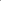 1 29.1.1.Монгол Улсын Үндсэн хууль, Монгол Улсын олон улсын гэрээнд нийцсэн, бусад хууль, үндэсний аюулгүй байдлын үзэл баримтлалтай уялдсан байх; Хуулийн төсөл нь бүхэлдээ уг шаардлагыг хангасан 2 29.1.2.тухайн хуулиар зохицуулах нийгмийн харилцаанд хамаарах асуудлыг бүрэн тусгасан байх; Хуулийн төсөл нь бүхэлдээ уг шаардлагыг хангасан3 29.1.3.тухайн хуулиар зохицуулах нийгмийн харилцааны хүрээнээс хальсан асуудлыг тусгахгүй байх; Тийм асуудал тусгаагүй байна4 29.1.4.тухайн хуулиар зохицуулах нийгмийн харилцаанд үл хамаарах хуульд нэмэлт, өөрчлөлт оруулах буюу хүчингүй болсонд тооцох тухай заалт тусгахгүй байх; Хуулийн төсөл нь бүхэлдээ уг шаардлагыг хангасан 5 29.1.5.зүйл, хэсэг, заалт нь хоорондоо зөрчилгүй байх; Хуулийн уг шаардлагыг хангасан6 29.1.6.хэм хэмжээ тогтоогоогүй, тунхагласан шинжтэй буюу нэг удаа хэрэгжүүлэх заалт тусгахгүй байх; Хуулийн төсөл нь бүхэлдээ уг шаардлагыг хангасан7 29.1.7.бусад хуулийн заалтыг давхардуулан заахгүйгээр шаардлагатай бол түүнийг эш татах, энэ тохиолдолд эшлэлийг тодорхой хийж, хуулийн нэр болон хэвлэн нийтэлсэн албан ёсны эх сурвалжийг бүрэн гүйцэд заасан байх; Хуулийн төсөл нь бүхэлдээ уг шаардлагыг хангасан 8 29.1.8.тухайн хуулиар зохицуулах нийгмийн харилцаа, хуулийн үйлчлэх хүрээ, эрх зүйн харилцаанд оролцогч хүн, хуулийн этгээдийн эрх, үүрэг, зохицуулалтад удирдлага болгох, харгалзан үзэх нөхцөл байдал, нийтийн эрх зүйн этгээдийн чиг үүрэг, эрх хэмжээ, тэдгээрийг биелүүлэх журам; Хуулийн төсөлд ийм харилцааг тусгаагүй9 29.1.9.шаардлагатай тохиолдолд эрх зүйн хэм хэмжээг зөрчсөн этгээдэд хүлээлгэх хариуцлагын төрөл, хэмжээ, хуулийн хүчин төгөлдөр болох хугацаа, хууль буцаан хэрэглэх тухай заалт, хуулийг дагаж мөрдөх журмын зохицуулалт, бусад хуулийн зүйл, заалтыг хүчингүй болсонд тооцох, хасах заалт; Хүчин төгөлдөр үйлчилж байгаа бусад хуульд нийцүүлэн хариуцлагын арга хэмжээг энэ хуулиар зохицуулсан.Хуулийн төслийг дагаж мөрдөх журам тогтоосон хуулийн төсөл хамт боловсруулсан.29.1.10.шаардлагатай тохиолдолд бусад хуульд нэмэлт, өөрчлөлт оруулах болон хууль хүчингүй болсонд тооцох тухай дагалдах хуулийн төслийг боловсруулсан байх; Бусад хуульд нэмэлт, өөрчлөлт оруулах болон хууль хүчингүй болсонд тооцох тухай дагалдах хуулийн төслийг боловсруулах шаардлагагүй.29.1.11.хуулийн төсөл нь хуулийн зорилго гэсэн зүйлтэй байж болох бөгөөд зорилгод тус хуулиар хангахаар зорьж байгаа иргэний үндсэн эрх, бэхжүүлэх үндсэн зарчим, хүрэх үр дүнг тусгана. Уг төсөлд тусгах шаардлагагүй бөгөөд энэ заалт байхгүйNoХууль тогтоомжийн тухай хуулийн 30 дугаар зүйл.Хуулийн төслийн хэл зүй, найруулгад тавих нийтлэг шаардлагаХариулт1 30.1.1.Монгол Улсын Үндсэн хууль, бусад хуульд хэрэглэсэн нэр томьёог хэрэглэх; Уг шаардлагыг хангасан 2 30.1.2.нэг нэр томьёогоор өөр өөр ойлголтыг илэрхийлэхгүй байх; Уг шаардлагыг хангасан 3 30.1.3.үг хэллэгийг монгол хэл бичгийн дүрэмд нийцүүлэн хоёрдмол утгагүй товч, тодорхой, ойлгоход хялбараар бичих; Уг шаардлагыг хангасан 4 30.1.4.хүч оруулсан нэр томьёо хэрэглэхгүй байх; Уг шаардлагыг хангасан 5 30.1.5.жинхэнэ нэрийг ганц тоон дээр хэрэглэх. Уг шаардлагыг хангасанNoОйлгомжтой байдалХуулийн төслийн заалт 1Хуулийн төслийн зохицуулалт түүнийг хэрэглэх, хэрэгжүүлэх этгээдүүдийн хувьд ойлгомжтой, логик дараалалтайгаар боловсруулагдсан эсэх1 дүгээр зүйл.Нийтийн албанд нийтийн болон хувийн ашиг сонирхлыг зохицуулах, ашиг сонирхлын зөрчлөөс урьдчилан сэргийлэх тухай хуульд доор дурдсан агуулгатай зүйл, заалт нэмсүгэй: 1/151 дүгээр зүйл:“151дүгээр зүйл.Зээл авахтай холбогдсон хязгаарлалт151.1.Албан тушаалтан ипотекийн зээл болон эрүүл мэндийн үйлчилгээ авахаас бусад зориулалтаар хувийн ашиг сонирхлын мэдүүлэгтээ мэдүүлсэн жилийн орлогын 80 хувиас дээш хэмжээний зээлийг бусад этгээдээс авахыг хориглоно. 151.2.Монгол Улсын Ерөнхийлөгч, Улсын Их Хурлын гишүүн, Монгол Улсын Ерөнхий сайд, Засгийн газрын гишүүн, Үндсэн хуулийн цэцийн гишүүн, Улсын дээд шүүхийн Ерөнхий шүүгч, Улсын дээд шүүхийн шүүгч, Улсын ерөнхий прокурор, Улсын Их Хуралд ажлаа шууд хариуцан тайлагнадаг байгууллагын дарга, аймаг, нийслэлийн Засаг дарга, аймаг, нийслэлийн иргэдийн Төлөөлөгчдийн Хурлын Тэргүүлэгчдийн дарга, яамны Төрийн нарийн бичгийн дарга, Засгийн газрын агентлагийн дарга, төрийн өмчит компани, олон улсын байгууллагын дарга, захирлын албан тушаал эрхэлж байсан болон эрхэлж байгаа хүн, эсхүл түүнтэй хамаарал бүхий этгээдийн хувь эзэмшдэг хуулийн этгээд эдийн засгийн хөгжлийг дэмжих зорилгоор төрөөс баталгаа гаргасан зээлд хамрагдахыг хориглоно. 151.3.Энэ хуулийн 151.2-т заасан албан тушаалтан, түүнтэй хамаарал бүхий этгээд энэ зүйлд заасан үүргийг нийтийн албанаас чөлөөлөгдсөний дараа хоёр жилийн хугацаанд мөн биелүүлнэ. 151.4.Албан тушаалтан өөрийн болон өөртэй нь хамаарал бүхий этгээдийн хувийн ашиг сонирхолд нийцүүлэн зээл авах, гаргуулахаар гуравдагч этгээдэд аливаа хэлбэрээр нөлөөлөхийг хориглоно.  151.5.Энэ хуулийн 151.4-т заасан хууль бусаар олгогдсон зээлийн талаар мэдэж байгаа бусад этгээд энэ тухай холбогдох байгууллага, албан тушаалтанд мэдээлж болно. Албан тушаалтан өөрийн албан тушаалын байдлаа ашиглан нөлөөлж зээл авсан, гаргуулсан нь тогтоогдсон бол уг нөхцөл байдлын талаар мэдээлэгчийг олгогдсон зээлийн 10 хүртэл хувьтай тэнцэх хэмжээний мөнгөн урамшууллаар урамшуулна.” 2/29 дүгээр зүйлийн 29.1.5 дахь заалт: “29.1.4.энэ хуулийн 151 дүгээр зүйлд заасан хориглолт, хязгаарлалтыг зөрчсөн этгээдийг нэг сарын хөдөлмөрийн хөлсний доод хэмжээг нэгээс тав дахин нэмэгдүүлсэнтэй тэнцэх хэмжээний төгрөгөөр торгох, байгуулсан зээлийн гэрээг хүчингүй болгож, хууль бусаар олгогдсон зээл, бусад хохирлыг нэн даруй төлүүлнэ.”Үнэлгээ: Дээрх зохицуулалт түүнийг хэрэглэх, хэрэгжүүлэх этгээдүүдийн хувьд ойлгомжтой, логик дараалалтайгаар боловсруулагдсан.2Хуулийн төслийн зохицуулалт түүнийг хэрэглэх, хэрэгжүүлэх этгээдүүдийн хувьд ойлгомжтой, логик дараалалтайгаар боловсруулагдсан эсэх2 дугаар зүйл.Нийтийн албанд нийтийн болон хувийн ашиг сонирхлыг зохицуулах, ашиг сонирхлын зөрчлөөс урьдчилан сэргийлэх тухай хуулийн 29 дүгээр зүйлийн “29.1.4” дэх заалтын дугаарыг “29.1.5” гэж өөрчилсүгэй.Үнэлгээ: Дээрх зохицуулалт түүнийг хэрэглэх, хэрэгжүүлэх этгээдүүдийн хувьд ойлгомжтой, логик дараалалтайгаар боловсруулагдсан.NoАсуултХариултДүн шинжилгээ1 Хуулийн төслийн зохицуулалт тухайн хуулийн зорилттой нийцэж байгаа эсэх Тийм Хуулийн төсөл бүхэлдээ энэхүү шаардлагыг хангасан байна. 2 Хуулийн төслийн “Хууль тогтоомж” гэсэн хэсэгт заасан хуулиудын нэр тухайн харилцаанд хамаарах хууль мөн эсэх Тийм Ийм зохицуулалт тусгах шаардлагагүй. 3 Хуулийн төсөлд тодорхойлсон нэр томьёо тухайн хуулийн төслийн болон бусад хуулийн нэр томьёотой нийцэж байгаа эсэх Тийм Хуулийн төсөл бүхэлдээ энэхүү шаардлагыг хангасан байна. 4 Хуулийн төслийн зүйл, заалт тухайн хуулийн төсөл болон бусад хуулийн заалттай нийцэж байгаа эсэх Тийм Хуулийн төсөл бүхэлдээ энэхүү шаардлагыг хангасан байна. 5 Хуулийн төслийн зүйл, заалт тухайн хуулийн төслийн болон бусад хуулийн заалттай давхардсан эсэх Үгүй Хуулийн төслийн хүрээнд давхардал илрээгүй. 6 Хуулийн төслийг хэрэгжүүлэх этгээдийг тодорхой тусгасан эсэх Тийм Хуулийн төсөл бүхэлдээ энэхүү шаардлагыг хангасан байна. 7 Хуулийн төсөлд шаардлагатай зохицуулалтыг орхигдуулсан эсэх Үгүй Хуулийн төслийн хүрээнд орхигдуулсан зохицуулалт илрээгүй. 8 Хуулийн төсөлд төрийн байгууллагын гүйцэтгэх чиг үүргийг давхардуулан тусгасан эсэх Үгүй Давхардал илрээгүй. 9 Төрийн байгууллагын чиг үүргийг төрийн бус байгууллага, мэргэжлийн холбоодоор гүйцэтгүүлэх боломжтой эсэх Үгүй Төрийн бус байгууллага, мэргэжлийн холбоодоор ямар нэгэн чиг үүрэг хэрэгжүүлэх боломжгүй байдаг. 10 Татварын хуулиас бусад хуулийн төсөлд албан татвар, төлбөр, хураамж тогтоосон эсэх Үгүй Хуулийн төсөлд албан татвар, төлбөр, хураамж тогтоогоогүй. 12 Монгол Улсын Үндсэн хууль болон Монгол Улсын олон улсын гэрээнд заасан хүний эрхийг хязгаарласан зохицуулалт тусгасан эсэх Үгүй Иргэний эрхийг хязгаарласан зохицуулалт илрээгүй. Хуулиар тусгайлан хязгаарлалттай зохицуулалтад хамрагддаг албан тушаалтны тодорхой эрхийг хязгаарлаж байгаа. 13 Хуулийн төслийн зүйл, заалт жендерийн эрх тэгш байдлыг хангасан эсэх Тийм Хуулийн төсөл жендерийн тэгш байдлыг хөндөөгүй байна. 14 Хуулийн төсөлд шударга бус өрсөлдөөнийг бий болгоход чиглэсэн заалт тусгагдсан эсэх Үгүй Өрсөлдөөнийг хязгаарлахад чиглэсэн зохицуулалт илрээгүй. 15 Хуулийн төсөлд авлига, хүнд суртлыг бий болгоход чиглэсэн заалт тусгагдсан эсэх ҮгүйХуулийн төслөөс ийм төрлийн заалт илрээгүй болно. 16 Хуулийн төсөлд тусгасан хориглосон хэм хэмжээг зөрчсөн этгээдэд хүлээлгэх хариуцлагын талаар тодорхой тусгасан эсэх. ТиймХуулиар тусгайлан хязгаарлалттай зохицуулалтад хамрагддаг албан тушаалтан хуулийн төслөөр хязгаарласан асуудлуудыг зөрчсөн тохиолдолд хүлээлгэх хариуцлагыг тодорхой заасан. 